AANVRAAG TOT TERUGBETALING VAN DE TOESLAG NAAR AANLEIDING VAN EEN LAATTIJDIGE AANBIEDING BIJ DE TECHNISCHE KEURING(overeenkomstig artikel 23undecies van het koninklijk besluit van 15 maart 1968 houdende algemeen reglement op de technische eisen waaraan de auto's, hun aanhangwagens en hun veiligheidstoebehoren moeten voldoen)Gelieve onderstaande velden te vervolledigen, een kopie van het keuringsbewijs en eventueel andere bewijsstukken bij te voegen en op te sturen naar : Departement Mobiliteit en Openbare WerkenAfdeling VerkeersveiligheidTeam Homologatie en Technische KeuringKoning Albert II-laan 20 bus 21000 Brussele-mail technische.keuring@mow.vlaanderen.bevraagt de terugbetaling van de toeslag laattijdige aanbieding bij de technische keuring voor geval van overmacht (1) . Gelieve de gebeurtenis in onderstaand kader te omschrijven.Overmacht is een uitzonderlijke omstandigheid, onafhankelijk van de wil van de betrokkene. Wanneer de gebeurtenis zich voordeed binnen de vijftien dagen voorafgaand aan de uiterste datum waarop de keuring had moeten plaatsvinden, zal de uitzonderlijke omstandigheid beoordeeld en eventueel in acht genomen worden door de Minister of zijn afgevaardigde. Indien de uitzonderlijke omstandigheid kan worden bewezen met een document of een attest, dient er een kopie van het document of attest te worden meegestuurd met de aanvraag.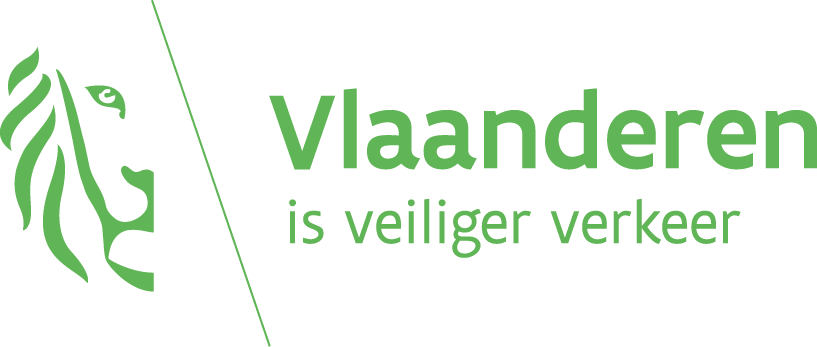 Afdeling VerkeersveiligheidTeam Homologatie en Technische KeuringKoning Albert II-laan 20 bus 2 – 1000 BrusselTel : 02-553 72 57Fax : 02-553 71 08technische.keuring@mow.vlaanderen.beBegunstigdeBegunstigdeNaamVoornaamAdresRekeningnummer (IBAN)